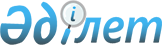 О признании утратившими силу некоторых нормативных постановлений Счетного комитета по контролю за исполнением республиканского бюджетаНормативное постановление Счетного комитета по контролю за исполнением республиканского бюджета от 25 января 2016 года № 1-НҚ

      В соответствии со статьей 21-1 и пунктом 1 статьи 43-1 Закона Республики Казахстан от 24 марта 1998 года «О нормативных правовых актах» Счетный комитет по контролю за исполнением республиканского бюджета (далее – Счетный комитет) ПОСТАНОВЛЯЕТ:



      1. Признать утратившими силу:



      1) нормативное постановление Счетного комитета по контролю за исполнением республиканского бюджета от 31 августа 2011 года № 4-НП «Об утверждении Правил повышения квалификации работников органов государственного финансового контроля» (зарегистрированное в Реестре государственной регистрации нормативных правовых актов № 7189, опубликованное в газете «Казахстанская правда» от 8 октября 2011 года № 323-324 (26714-26715));



      2) нормативное постановление Счетного комитета по контролю за исполнением республиканского бюджета от 10 апреля 2013 года № 2-НП «О внесении изменений в нормативное постановление Счетного комитета по контролю за исполнением республиканского бюджета от 31 августа 2011 года № 4-НП «Об утверждении Правил повышения квалификации работников органов государственного финансового контроля» (зарегистрированное в Реестре государственной регистрации нормативных правовых актов № 8452, опубликованное в газете «Казахстанская правда» от 22 мая 2013 года № 173-174 (27447-27448)).



      2. Юридическому отделу в установленном законодательством порядке обеспечить:



      1) в недельный срок со дня его подписания направление копии настоящего нормативного постановления в Министерство юстиции Республики Казахстан, информационно-правовую систему «Әділет» и Республиканское государственное предприятие на праве хозяйственного ведения «Республиканский центр правовой информации» Министерства юстиции Республики Казахстан для включения в Эталонный контрольный банк нормативных правовых актов Республики Казахстан;



      2) размещение настоящего нормативного постановления на интернет-ресурсе Счетного комитета.



      3. Контроль за исполнением настоящего нормативного постановления возложить на руководителя аппарата Счетного комитета.



      4. Настоящее нормативное постановление вводится в действие со дня его подписания.      Председатель Счетного комитета

      по контролю за исполнением

      республиканского бюджета                   К. Джанбурчин
					© 2012. РГП на ПХВ «Институт законодательства и правовой информации Республики Казахстан» Министерства юстиции Республики Казахстан
				